Республика Карелия Администрация Пряжинского национального муниципального районаПОСТАНОВЛЕНИЕ«09» февраля 2023 года                                                               	 № 67                                                                             пгт ПряжаPriäžän kyläВ соответствии с положениями Федерального закона от 13 июля 2015 года № 220-ФЗ «Об организации регулярных перевозок пассажиров и багажа автомобильным транспортом и городским наземным электрическим транспортом в Российской Федерации и о внесении изменений в отдельные законодательные акты Российской Федерации», подпунктом 6 пункта 1 статьи 15 Федерального закона от 6 октября № 131-ФЗ «Об общих принципах организации местного самоуправления в Российской Федерации», на основании экспертного заключения Министерства национальной и региональной политики Республики Карелия от 19 января 2023 года № 322/01-16/МНПи администрация Пряжинского национального муниципального района Республики Карелия,ПОСТАНОВЛЯЕТ:Внести в постановление администрации Пряжинского национального муниципального района от 10 ноября 2022 года № 560 «Об утверждении Административного регламента предоставления муниципальной услуги «Оформление свидетельств об осуществлении перевозок по маршруту регулярных перевозок и карт маршрута регулярных перевозок, переоформление свидетельств об осуществлении перевозок по маршруту регулярных перевозок и карт маршрута регулярных перевозок» изменение, изложив пункт 2 в новой редакции:«2. Опубликовать настоящее постановление в газете «Наша жизнь»-«Мейян Элайгу» и разместить на официальном сайте Пряжинского национального муниципального района в сети Интернет». Разместить настоящее постановление на официальном сайте Пряжинского национального муниципального района в сети Интернет.Глава администрации                                                                                   О.М. ГаврошО внесении изменения в постановление администрации Пряжинского национального муниципального района от 10 ноября 2022 года №560 «Об утверждении Административного регламента предоставления муниципальной услуги «Оформление свидетельств об осуществлении перевозок по маршруту регулярных перевозок и карт маршрута регулярных перевозок, переоформление свидетельств об осуществлении перевозок по маршруту регулярных перевозок и карт маршрута регулярных перевозок»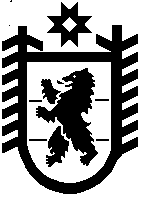 